Bewerbung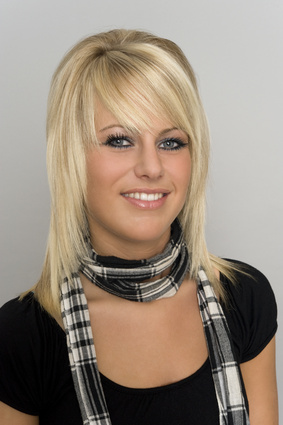 fürBeispielfirma GmbH
Max Mustermann
Musterweg 12
54321 Musterstadt als<ausgeschriebene Stelle einsetzen>es folgen:Beruflicher WerdegangKenntnisseZeugnisseZertifikate